Wandelclub Sterrestappers						29/30 mei 2021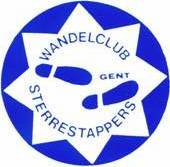 Streekinfo: Gent, stad van Van Eyck en het Lam Gods1.	BavobrugDe Bavobrug is een in 2008 gebouwde fietsers- en voetgangersbrug over de Nederschelde in Gent, vlak bij de samenvloeiing van de Nederschelde en de Leie aan de Portus Ganda.2.	Zwembad Van EyckHet oudste overdekte zwembad van België is tegelijkertijd het jongste: in 2001 werd het grondig gerestaureerd, zodat de prachtige art-deco-inrichting vandaag mooier is dan ooit.St.-Baafsabdij - CoyendansparkHier is Gent ontstaan aan de samenvloeiing van de Schelde en de Leie.In de 7de eeuw stichtte Amandus van Gent hier de Sint-Baafsabdij, in een poging de inwoners van Ganda te bekeren. De abdij kende in de 11de eeuw haar glorieperiode. In concurrentie met de vlakbij gelegen Sint-Pietersabdij groeide ze uit tot een domein met onder andere een abdijkerk waarvan de ‘oudste muur van Gent’ nog steeds overeind staat.In 1540, als vergelding na de Gentse opstand, beval Karel V de prachtige abdijkerk af te breken en ook het omliggende dorp deelde letterlijk in de klappen. In dat keiharde vonnis (de ‘Concessio Carolina’) werd opgenomen dat op de plaats van de abdij een Spaanse dwangburcht zou komen, wat de nederlaag totaal maakte.Vandaag is de vorm van de oorspronkelijke romaanse kerk nagebouwd met groene heesters. Vijf meter haagbeukzuilen evoceren de verdwenen kerk. Waar vroeger het altaar stond, prijkt nu een betonnen podium, klaar om artiesten te ontvangen.Lam Gods : In het groene gebied boven het lam kwam bij de restauratie een gebouw met een torentje tevoorschijn dat gelijkenis vertoont met de toenmalige kerk van de St-Baafsabdij.4.	Herberg MachariusHier werkten Dema One en Lennart Gavel (Ship Of Fools) samen een mural uit in de tunnel onder Herberg Macharius. Ze schilderden woorden van hoop, vrede en verbinding in Latijns en Arabisch schrift. Voor de compositie van hun werk baseerden ze zich op het Lam Gods, in het bijzonder op de gouden aureolen boven Maria en Johannes De Doper op het middenpaneel. Vandaar ook de kleurenkeuze, goud en zwart. De handtekening van Van Eyck is ook een knipoog naar zijn werk.5.	Het begijnhof ter Hoye werd in 1234 door Johanna van Constantinopel, de gravin van Vlaanderen, gesticht na het groot begijnhof. Vanaf omstreeks 1600 werden de houten huizen systematisch vervangen door stenen huizen. De belangrijkste gebouwen van het begijnhof, waaronder de kerk, dateren uit de17e eeuw. Het begijnhof ontwikkelde zich tot een bedevaartsoord voor de heilige Godelieve, waarvoor in 1638 de Sint-Godelievekapel gebouwd werd In 1655 werd de ziekenzaal gebouwd. De Heilig Grafkapel dateert uit 1662.Lam Gods: legt de link tussen het bloed van het Lam (Jesus) en de fontein des levens die de mensheid redt. Dezelfde thematiek staat op een veelluik van Lucas Horenbout (de Fontein des levens) in de begijnhofkerk. Hij schilderde heel plastisch hoe het bloed uit de Christus’ wonden schiet en via de fontein in stralen neerkomt op de hoofden van de zaligen (katholieken) , terwijl het wegschiet boven de hoofden van de verdoemden (protestanten).6.	Kuiperskaai 14De Argentijn Francisco Diaz Scotto, beter bekend als Pastel, schilderde op de achtergevel van Kuiperskaai 14 dit kleurrijke werk, een duidelijke verwijzing naar de landschappen en bloemenpracht op het Lam Gods.7.	Ketelvest – achterkant Handelsbeurs Het werk 'La Sonate du Canal' is te zien op de achtergevel van de Handelsbeurs.  Monkey Bird Crew legt de link met muziek en instrumenten van in de tijd van het Lam Gods en Van Eyck. Het monumentale Handelsbeursgebouw, waarin Handelsbeurs Concertzaal gevestigd is, sluit feilloos aan bij dat thema. Monkey Bird Crew bestaat uit het Franse duo Louis Boidron en Edouard Egéa. Ze laten zich voor hun tijdloze muurschilderingen inspireren door mythologie en alchemie. De betekenis van hun naam hangt samen met de symbolische apen en vogels die steeds terugkeren in hun werken. De aap staat voor realisme, de vogel voor dromen, en samen vertegenwoordigen ze de twee gezichten van de mensheid.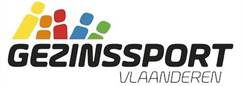 8.	Kouter: mystic leavesDe Amerikaanse kunstenares Jessica Diamond ging aan de slag met de planten die op het altaarstuk staan. Haar kunstwerk ‘Mystic Leaves’ bestaat uit achttien bladeren uit brons, messing en gietijzer die verspreid zijn over de Kouter. Tussen de nerven van de bladen lees je de namen van de planten en de bloemen in het Middelnederlands, de taal van de gebroeders Van Eyck.Daarnaast leggen Diamonds werken een mooie link naar de bloemenmarkt die elke zondagvoormiddag doorgaat op het plein. 9.	Pralinewinkel Neuheus (hoek Vogelmarkt/KoestraatHier zou het middeleeuws steen gestaan hebben waar Van Eyck aan Lam Gods zou gewerkt hebben: geen historisch bewijs maar het was een populaire theorie begin 19e eeuw, gebaseerd op het stadsgezicht dat je ziet uit het venster van Maria op het Lam Gods. Kenners zagen daarin de Korte dagsteeg en de Sint-Jansvest maar archeologisch onderzoek wees uit dat de Vogelmarkt toen geen open ruimte was maar volledig volgebouwd, m.a.w. om dat uitzicht uit het hoekhuis te hebben, had Van Eyck dwars door de muren moeten kunnen kijken. Architect Minard die het hoekhuis rond 1828 ontwierp wist dit nog niet en plaatste medaillons van Hubert en Jan Van Eyck in de gevel. Hoe wist hij hoe die er uit zagen? Daarvoor baseerde hij zich op een andere populaire legende: de eerste en de vierde ruiter in de groep van de rechtvaardige rechters zouden portretten zijn van Hubert en Jan Van Eyck.10.	Blauwe vogelsDe blauwe origamivogels die daar in de boom hangen, waren één van de hoogtepunten van het Lichtfestival Gent in 2012. De stad kocht het kunstwerk definitief aan en liet het in 2016 opnieuw in dezelfde boom installeren. Sindsdien licht het werk elke avond van zonsondergang tot middernacht op.Het kunstwerk is geïnspireerd op het bekende sprookje ‘De Blauwe Vogel’ van de Gentse Nobelprijswinnaar Maurice Maeterlinck. (nobelprijswinnaar literatuur 1911, enige Belgische schrijver die de nobelprijs kreeg).Het verhaal gaat over de zoektocht naar geluk dat gesymboliseerd wordt door een klein blauw vogeltje. 11.	Pakhuisstraat: achterkant Sfinx: CordalIsaac Cordal liet zich voor zijn beeldjes inspireren door Adam en Eva. De afstand die hen op het Lam Gods van elkaar scheidt, intrigeerde hem. Een afstand die volgens hem gereflecteerd wordt in de huidige samenleving, een patriarchaat vermomd als een onherkenbaar paradijs. Cordal dacht na over hoe ons leven eruit zou zien als we afstamden van Lilith – volgens de mythologie de eerste vrouw van Adam – in plaats van Eva.De Spaanse kunstenaar wilde een representatie van Adam en Eva maken die in relatie staat tot het verstrijken van de tijd. Om te laten zien hoe ze ouder worden, hoe de zonde geëvolueerd is (de appel veranderde in een smartphone) met virtual reality als een bevestiging van die afstand, aan hun lot overgelaten in de stedelijke jungle.De beeldjes, gemaakt door de Spaanse straatkunstenaar Isaac Cordal, zijn telkens rond de twintig centimeter groot. Ze werden verspreid over meer dan vijftien plekken in de stad.12.	Jan Van Stopenberghestraat - Lam Gods Een graffitiversie van het beroemde werk 'De aanbidding van het Lam Gods'. Streetartkunstenaar Bart Smeets maakte deze imposante muurschildering in 2014 naar aanleiding van de bioscooprelease van ‘The Monuments Men’.Bart Smeets’ murals worden vaak beschreven als fotorealistisch. Dit bereikt hij door zijn uitzonderlijke expertise, door gebruik te maken van heldere kleuren en oog te hebben voor detail.13.	op de St-MichielsbrugZicht op de drie torens van Gent: Van Eyck verwerkte waarschijnlijk de 15e eeuwse skyline in het Lam Gods (centrale paneel) Nochtans zijn het niet de torens zoals we ze vandaag kennen; hij schilderde de oude toren van de St Niklaaskerk (rechts), het belfort (midden) en links de Sint-Janskerk (nu de St Baafskathedraal). Kunstenaars schilderden dikwijls een hemels Jerusalem als achtergrond. Van Eyck haalde inspiratie uit o.a. Gent14.	Korenlei – melopee Onder de maan schuift de lange rivier
Over de lange rivier schuift moede de maan
Onder de maan op de lange rivier
schuift de kano naar zee”De poëzieroute in de Gentse binnenstad is een van de oudste in Vlaanderen. Sinds 2000 zijn er in de stad op verschillende, vaak onverwachte plekken gedichten aangebracht, zoals hier het gedicht van Paul Van Ostajen15.	BraderijstraatDit werk van STROOK toont ons op het eerste gezicht twee gestaltes die diagonaal tegenover elkaar staan afgebeeld. Eigenlijk gaat het om één persoon die in de spiegel kijkt, in confrontatie met zichzelf. Waar Van Eyck thema’s in religieuze sferen verkoos, kiest De Croock duidelijk voor een persoonlijkere aanpak. Een leuk weetje: het kunstwerk is écht Gents. STROOK gebruikte gerecupereerd sloophout van de Sint-Baafskathedraal, LUCA School of Arts, een voormalig supporterscafé van KAA Gent en de Leopoldskazerne.16.	Vrijdagsmarkt 11In het kader van de Lam Gods-rubriek in het televisieprogramma Iedereen Beroemd, voorziet kunstenaar Cee Pil in samenwerking met bloemenzaak Blommm een nieuw Van Eyck-graffitikunstwerk. Op de zijgevel van Vrijdagsmarkt 11 siert voortaan een kleurrijke Johannes de Doper.Cee Pil staat bekend om zijn ‘glitch’. In zijn werk laat hij namelijk twee beelden in elkaar overlopen. Dat is deze keer niet anders. Blommm bekleedde het werk nadien met bloemen, wat een unieke combinatie oplevert. Wanneer de bloemen in de loop der tijd verwelken zal het originele kunstwerk opnieuw tevoorschijn komen.17.	Bij St Jacobs - coovering the uncoveredHet laken dat op het kunstwerk van Hyuro te zien is, legt de link met de rijke stoffen en gewaden die ook op het Lam Gods terugkomen. Het bloemenmotief is dan weer een knipoog naar de botanische pracht op het altaarstuk. Hyuro verwerkt in haar werken graag een politieke boodschap en dat is deze keer niet anders. Met deze 'mural' wil ze de vluchtelingenproblematiek en de manier waarop beleidsmakers daarmee omgaan aankaarten.18.	DeSerpentstraatDe Serpentstraat is beschermd als stadsgezicht omwille van de historische waarde, gezien het grote aantal architecturaal en kunsthistorisch belangrijke woningen, gaande van traditionele 16de-eeuwse tot 18de-eeuwse bepleisterde gevelsnr 3: Gerestaureerde trapgevel met 6 treden en topstuk, van vier traveeën en drie bouwlagen.nr 5: Enkelhuis met drie traveeën en drie bouwlagen, afgewolfd dak, vermoedelijk eertijds een trapgevel, volgens bouwaanvraag van 1728, aangepast in de loop van de 19de eeuw. nr11, 11A: Burgerhuis met drie traveeën en drie bouwlagen, vermoedelijk oorspronkelijk een Lodewijk XVI-gevel van twee bouwlagen met klokgevel volgens bouwaanvraag van 1770, aangepast als lijstgevel van drie bouwlagen in de 19de eeuw. Houten winkelpui afgelijnd door een kroonlijst.Nr 26, 26A: Bepleisterde rococogevel met vijf traveeën en twee bouwlagen onder een pseudo-mansardedak, op de borstwering gedateerd 1750. Houten winkelpui uit de 19de eeuw.11.	Schepenhuisstraat - Cordal19.	stadhuisBij de restauratie van het Gentse stadhuis schilderde men de regenpijp terug in de oorspronkelijke kleuren uit de zestiende eeuw: blauw en wit. Het ziet er wat vreemd uit, maar in die periode gaf men alle afvoerbuizen en goten vaste kleuren. Op die manier wisten de mensen welke functie ze hadden. Blauw en wit wilde zeggen dat de buis water van de hemel naar de grond afvoerde en dat het water drinkbaar was.20.	Emile Braunplein - KlokkenstoelOp de klokkenstoel boven de liftdeur een schilderij van de kunstenaar. Het gaat om een relatief klein schilderij van zestig bij zeventig centimeter waarop een meisje in een zwarte jurk met wit kraagje te zien is. Uit haar ogen komen priemende lichtstralen die gericht zijn op de stadshal. Borremans noemde het schilderij ‘De Maagd’ en verwijst daarmee naar de maagd van Gent en de maagd die op het wereldberoemde altaarstuk Lam Gods staat.Borremans schilderde het portret rechtstreeks op het beton van de klokkenstoel. Maar dat liep niet altijd van een leien dakje. Na een felle regenbui moest de kunstenaar zelfs helemaal opnieuw beginnen. 11.	Cordal21.	MageleinsteegVoor Desencuentro probeerde Bosoletti het Lam Gods te bekijken door de ogen van de gebroeders Van Eyck zelf. De panelen van Adam en Eva trokken meteen zijn aandacht. Ze omarmen als het ware alle andere delen van het historisch kunstwerk. Bosoletti stelt dat zonder de ontmoeting van Adam en Eva er mogelijks geen verhaal zou zijn geweest en trekt dit door naar onze eigen realiteit: alle ontmoetingen die we hebben, kunnen het verloop van onze geschiedenis bepalen.22.	St Baafskathedraal23.	AchtersikkelMooi pleintje met de twee torens en de waterputDe Achtersikkel dankt zijn naam aan de rijke patriciërsfamilie vander Sickelen, die politiek en maatschappelijk aanzien genoot en lange tijd eigenaar was van de gebouwen rond het fraaie binnenpleintje. De bakstenen hoektoren behoort tot het oudste gedeelte. De hoge ronde toren is opgetrokken uit kalkzandsteen en afgewerkt met een achthoekige stenen belvédère in renaissancestijl. De private waterput is een bewijs van toenmalige rijkdom, weinigen konden zich dergelijke luxe permitteren.Bronnen:https://gentdekuip.com/uitdrukkingen-2/manneke-pis/https://cultuur.stad.gent/nl/street-art/https://visit.gent.be/nl/zien-doen/https://nl.wikipedia.org/wiki/Bavobrughttps://www.omeka.ugent.be/verledenweek2019/items/show/10Van Eyck plan Gent